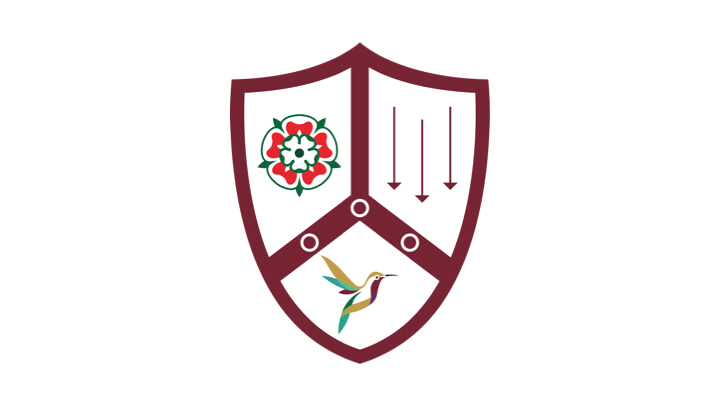 WALT: recall multiplication and division facts for the 8x table   This KIRF will be tested at the start and end of the term. In school, your child will receive one, fifteen-minute, timetabled slot a week to practise this skill. By the end of this half term, children in Year 3 should know the following facts and be able to recall them instantly (highlighted facts are the ones that children should already know through previous learning):Top Tips:The secret to success? Practise little and often! Can you learn these on your way to school? On a car journey? Or even at the breakfast table? You don’t need to learn them all at once: start with those you are more confident with before tackling the rest. Why not practise whilst keeping active? You could throw and catch or kick a ball whilst learning them! If you are finding your tables tricky, try going over the highlighted facts first for confidence  Times Tables Songs:https://www.bbc.co.uk/teach/supermovers/ks2-maths-the-8-times-table-with-filbert-fox/z4mrhbk  - This is the one we will be using in class for movement breaks as a team. Play Games!✓ Make your own dominoes with multiples of 8 on one side and questions on the other and place them so that the ones touching create a multiplication or division sentence. ✓ Create a board game or a treasure hunt related to multiplication or division facts.✓ Make some flashcards and ask a family member to test you!
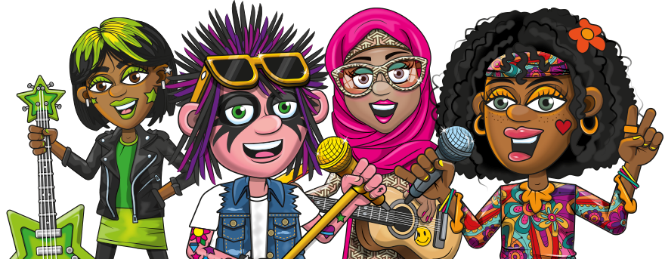 Online games and quizzes: https://www.topmarks.co.uk/maths-games/5-7-years/times-tableshttps://maths-games.org/times-tables-games.htmlhttps://www.timestables.co.uk/4-times-table.html 0 x 8 = 0 0 ÷ 8 = 01 x 8 = 88 ÷ 8 = 12 x 8 = 1616 ÷ 8 = 23 x 8 = 24 24 ÷ 8 = 34 x 8 = 3232 ÷ 8 = 45 x 8 = 4040 ÷ 8 = 56 x 8 = 48 48 ÷ 8 = 67 x 8 = 5656 ÷ 8 = 78 x 8 = 64 64 ÷ 8 = 89 x 8 = 72 72 ÷ 8 = 910 x 8 = 80 80 ÷ 8 = 1011 x 8 = 8888 ÷ 8 = 1112 x 8 = 96 96 ÷ 8 = 12